Publicado en Madrid el 24/04/2019 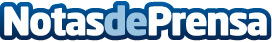 VoiceXMeetUP: una jornada de conferencias sobre el futuro de los Smart AssistantsLos asistentes de voz se convierten en personajes con historia propia dentro de las compañías: IED Madrid organiza este próximo 25 de abril una jornada de conferencias y mesa redonda sobre cómo están aprovechando marcas y agencias los Smart Assistants en clave de publicidad, marketing y comunicaciónDatos de contacto:Fernando Ávila637730114Nota de prensa publicada en: https://www.notasdeprensa.es/voicexmeetup-una-jornada-de-conferencias-sobre Categorias: Marketing Programación Eventos Software http://www.notasdeprensa.es